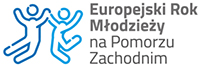 Gra miejska „Odkrywaj Europę” 
7 maja, ŚwinoujścieCorocznie w Unii Europejskiej 9 Maja obchodzony jest Dzień Europy – święto jedności i pokoju w Europie. Z tej okazji zapraszamy w sobotę 7 maja na grę miejską ”Odkrywaj Europę”, która odbędzie się w Świnoujściu. Gra odbywa się w ramach Europejskiego Roku Młodzieży na Pomorzu Zachodnim.Jest maj roku 2022 r. Julia właśnie skończyła 18 lat, mieszka w Polsce i zastanawia się czy wyjechać na projekt wolontariatu w ramach EUROPEJSKIEGO KORPUSU SOLIDARNOSCI. Chciałaby zmienić Europę na lepsze. Pomóż jej w tym przechodząc przez kolejne stacje. Gra polega na znalezieniu pięciu stacji i rozwiązaniu zadania dotyczącego Europy przy każdej z nich. W grze może wziąć udział drużyna od 3 do 5 osób. Zwycięża drużyna, która uzyska największą ilość punktów. Na drużynę 5 osobową czekają nagrody rzeczowe o łącznej wartości 1500 zł.Zapisać się można poprzez formularz google: https://bit.ly/3OvH0XxZ regulaminem można się zapoznać na stronie: www.europedirect-szczecin.eu Program:10.30 – 11.15 Odbiór Kart Gry w punkcie startowym11.15 Start Gry11.15 – 13.45 Przebieg gry14.30 Przyznanie nagród zwycięskim zespołomOrganizator: EUROPE DIRECT Szczecin przy Sekretariacie ds. Młodzieży Województwa ZachodniopomorskiegoWspółorganizatorzy: Prezydent Miasta Świnoujście, Miejski Dom Kultury w Świnoujściu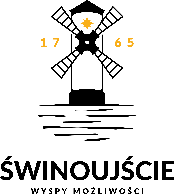 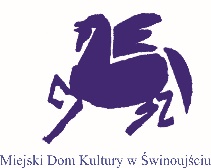 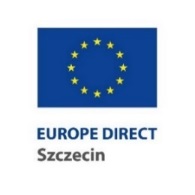 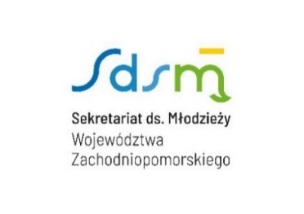 